                                                                                                   T.C.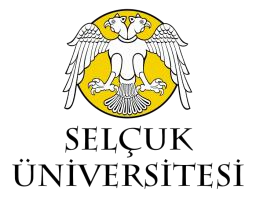 SELÇUK ÜNİVERSİTESİSAĞLIK BİLİMLERİ ENSTİTÜSÜ                                                                                                   T.C.SELÇUK ÜNİVERSİTESİSAĞLIK BİLİMLERİ ENSTİTÜSÜ                                                                                                   T.C.SELÇUK ÜNİVERSİTESİSAĞLIK BİLİMLERİ ENSTİTÜSÜ                                                                                                   T.C.SELÇUK ÜNİVERSİTESİSAĞLIK BİLİMLERİ ENSTİTÜSÜ                                                                                                   T.C.SELÇUK ÜNİVERSİTESİSAĞLIK BİLİMLERİ ENSTİTÜSÜ                                                                                                   T.C.SELÇUK ÜNİVERSİTESİSAĞLIK BİLİMLERİ ENSTİTÜSÜ                                                                                                   T.C.SELÇUK ÜNİVERSİTESİSAĞLIK BİLİMLERİ ENSTİTÜSÜÖĞRENCİ BİLGİLERİÖĞRENCİ BİLGİLERİÖĞRENCİ BİLGİLERİÖĞRENCİ BİLGİLERİÖĞRENCİ BİLGİLERİÖĞRENCİ BİLGİLERİÖĞRENCİ BİLGİLERİÖĞRENCİ BİLGİLERİÖĞRENCİ BİLGİLERİAdı ve SoyadıAdı ve SoyadıAdı ve SoyadıNumarası Numarası Numarası Anabilim DalıAnabilim DalıAnabilim DalıTelefon / E- mail  Telefon / E- mail  Telefon / E- mail  DanışmanıDanışmanıDanışmanıII. DanışmanıII. DanışmanıII. DanışmanıEnstitüye Teslim TarihiEnstitüye Teslim TarihiEnstitüye Teslim TarihiSınav YeriSınav YeriSınav YeriSınav TarihiSınav TarihiSınav Tarihi	Sınav Saati 	Sınav Saati 	Sınav Saati 	Sınav Saati 	Sınav Saati 	Sınav Saati Tez AdıTez AdıTez AdıTEZ SAVUNMA JÜRİ ÜYELERİTEZ SAVUNMA JÜRİ ÜYELERİTEZ SAVUNMA JÜRİ ÜYELERİTEZ SAVUNMA JÜRİ ÜYELERİTEZ SAVUNMA JÜRİ ÜYELERİTEZ SAVUNMA JÜRİ ÜYELERİTEZ SAVUNMA JÜRİ ÜYELERİTEZ SAVUNMA JÜRİ ÜYELERİASİL ÜYELER  ASİL ÜYELER  ASİL ÜYELER  ASİL ÜYELER  ASİL ÜYELER  ASİL ÜYELER  ASİL ÜYELER  ASİL ÜYELER   Unvanı / Adı  - Soyadı Unvanı / Adı  - Soyadı Unvanı / Adı  - Soyadı Unvanı / Adı  - Soyadı Unvanı / Adı  - SoyadıÜniversitesi / Fakültesi /Anabilim DalıÜniversitesi / Fakültesi /Anabilim DalıE-Mail AdresiDanışman (T.İ.K. Üyesi)Danışman (T.İ.K. Üyesi)Danışman (T.İ.K. Üyesi)Danışman (T.İ.K. Üyesi)Danışman (T.İ.K. Üyesi)T.İ.K. Üyesi (Asil)T.İ.K. Üyesi (Asil)T.İ.K. Üyesi (Asil)T.İ.K. Üyesi (Asil)T.İ.K. Üyesi (Asil)T.İ.K. Üyesi (Asil)T.İ.K. Üyesi (Asil)T.İ.K. Üyesi (Asil)T.İ.K. Üyesi (Asil)T.İ.K. Üyesi (Asil)Üniv. Dışı Öğretim ÜyesiÜniv. Dışı Öğretim ÜyesiÜniv. Dışı Öğretim ÜyesiÜniv. Dışı Öğretim ÜyesiÜniv. Dışı Öğretim ÜyesiBaşka Üniversiteden Öğr. Üyesi.Başka Üniversiteden Öğr. Üyesi.Üniv. Dışı Öğretim ÜyesiÜniv. Dışı Öğretim ÜyesiÜniv. Dışı Öğretim ÜyesiÜniv. Dışı Öğretim ÜyesiÜniv. Dışı Öğretim ÜyesiBaşka Üniversiteden Öğr. ÜyesiBaşka Üniversiteden Öğr. ÜyesiÜnv Dışı-Ünv İçiÜnv Dışı-Ünv İçiÜnv Dışı-Ünv İçiÜnv Dışı-Ünv İçiÜnv Dışı-Ünv İçiÖnemli Not 1: S.Ü. Yönetmeliğinin Madde 55 /6 - Öğrenciler ile aralarında usul, füru, eş, üçüncü dereceye kadar akrabalık, husumet ve menfaat ilişkisi gibi kanaati etkileyecek bir durumu bulunanlar, danışman, jüri üyesi ve tez izleme komitesi üyesi olarak atanamazlar.Önemli Not 2: Sınav tarih için önerilen tarih, Yönetim kurulu tarihinden en az 15 gün sonrası olmalıdır.Önemli Not 1: S.Ü. Yönetmeliğinin Madde 55 /6 - Öğrenciler ile aralarında usul, füru, eş, üçüncü dereceye kadar akrabalık, husumet ve menfaat ilişkisi gibi kanaati etkileyecek bir durumu bulunanlar, danışman, jüri üyesi ve tez izleme komitesi üyesi olarak atanamazlar.Önemli Not 2: Sınav tarih için önerilen tarih, Yönetim kurulu tarihinden en az 15 gün sonrası olmalıdır.Önemli Not 1: S.Ü. Yönetmeliğinin Madde 55 /6 - Öğrenciler ile aralarında usul, füru, eş, üçüncü dereceye kadar akrabalık, husumet ve menfaat ilişkisi gibi kanaati etkileyecek bir durumu bulunanlar, danışman, jüri üyesi ve tez izleme komitesi üyesi olarak atanamazlar.Önemli Not 2: Sınav tarih için önerilen tarih, Yönetim kurulu tarihinden en az 15 gün sonrası olmalıdır.Önemli Not 1: S.Ü. Yönetmeliğinin Madde 55 /6 - Öğrenciler ile aralarında usul, füru, eş, üçüncü dereceye kadar akrabalık, husumet ve menfaat ilişkisi gibi kanaati etkileyecek bir durumu bulunanlar, danışman, jüri üyesi ve tez izleme komitesi üyesi olarak atanamazlar.Önemli Not 2: Sınav tarih için önerilen tarih, Yönetim kurulu tarihinden en az 15 gün sonrası olmalıdır.Önemli Not 1: S.Ü. Yönetmeliğinin Madde 55 /6 - Öğrenciler ile aralarında usul, füru, eş, üçüncü dereceye kadar akrabalık, husumet ve menfaat ilişkisi gibi kanaati etkileyecek bir durumu bulunanlar, danışman, jüri üyesi ve tez izleme komitesi üyesi olarak atanamazlar.Önemli Not 2: Sınav tarih için önerilen tarih, Yönetim kurulu tarihinden en az 15 gün sonrası olmalıdır.Önemli Not 1: S.Ü. Yönetmeliğinin Madde 55 /6 - Öğrenciler ile aralarında usul, füru, eş, üçüncü dereceye kadar akrabalık, husumet ve menfaat ilişkisi gibi kanaati etkileyecek bir durumu bulunanlar, danışman, jüri üyesi ve tez izleme komitesi üyesi olarak atanamazlar.Önemli Not 2: Sınav tarih için önerilen tarih, Yönetim kurulu tarihinden en az 15 gün sonrası olmalıdır.Önemli Not 1: S.Ü. Yönetmeliğinin Madde 55 /6 - Öğrenciler ile aralarında usul, füru, eş, üçüncü dereceye kadar akrabalık, husumet ve menfaat ilişkisi gibi kanaati etkileyecek bir durumu bulunanlar, danışman, jüri üyesi ve tez izleme komitesi üyesi olarak atanamazlar.Önemli Not 2: Sınav tarih için önerilen tarih, Yönetim kurulu tarihinden en az 15 gün sonrası olmalıdır.Önemli Not 1: S.Ü. Yönetmeliğinin Madde 55 /6 - Öğrenciler ile aralarında usul, füru, eş, üçüncü dereceye kadar akrabalık, husumet ve menfaat ilişkisi gibi kanaati etkileyecek bir durumu bulunanlar, danışman, jüri üyesi ve tez izleme komitesi üyesi olarak atanamazlar.Önemli Not 2: Sınav tarih için önerilen tarih, Yönetim kurulu tarihinden en az 15 gün sonrası olmalıdır.YEDEK ÜYELER  YEDEK ÜYELER  YEDEK ÜYELER  YEDEK ÜYELER  YEDEK ÜYELER  YEDEK ÜYELER  YEDEK ÜYELER  YEDEK ÜYELER  Unvanı  / Adı  - SoyadıUnvanı  / Adı  - SoyadıUnvanı  / Adı  - SoyadıUnvanı  / Adı  - SoyadıUnvanı  / Adı  - SoyadıÜniversitesi / Fakültesi /Anabilim DalıÜniversitesi / Fakültesi /Anabilim DalıE-Mail AdresiT.İ.K. Üyesi (Yedek)T.İ.K. Üyesi (Yedek)T.İ.K. Üyesi (Yedek)T.İ.K. Üyesi (Yedek)T.İ.K. Üyesi (Yedek)Selçuk Üni./ Fakültesi / A.B.D.Selçuk Üni./ Fakültesi / A.B.D.Üniv. Dışı Öğretim ÜyesiÜniv. Dışı Öğretim ÜyesiÜniv. Dışı Öğretim ÜyesiÜniv. Dışı Öğretim ÜyesiÜniv. Dışı Öğretim ÜyesiBaşka Üniversiteden Öğr. ÜyesiBaşka Üniversiteden Öğr. ÜyesiMAKALE & YAYIN ŞARTI BİLGİLERİ  (Tâbi olduğu yönetmelik hükmüne göre)MAKALE & YAYIN ŞARTI BİLGİLERİ  (Tâbi olduğu yönetmelik hükmüne göre)MAKALE & YAYIN ŞARTI BİLGİLERİ  (Tâbi olduğu yönetmelik hükmüne göre)MAKALE & YAYIN ŞARTI BİLGİLERİ  (Tâbi olduğu yönetmelik hükmüne göre)MAKALE & YAYIN ŞARTI BİLGİLERİ  (Tâbi olduğu yönetmelik hükmüne göre)MAKALE & YAYIN ŞARTI BİLGİLERİ  (Tâbi olduğu yönetmelik hükmüne göre)MAKALE & YAYIN ŞARTI BİLGİLERİ  (Tâbi olduğu yönetmelik hükmüne göre)MAKALE & YAYIN ŞARTI BİLGİLERİ  (Tâbi olduğu yönetmelik hükmüne göre)BİLİMSEL ÇALIŞMA KÜNYESİBİLİMSEL ÇALIŞMA KÜNYESİBİLİMSEL ÇALIŞMA KÜNYESİTarandığı İndekslerTarandığı İndekslerTarandığı İndeksler SCI          SCI-Expanded          SSCI           ESCI          TR Dizin SCI          SCI-Expanded          SSCI           ESCI          TR DizinBİLİMSEL ÇALIŞMA KÜNYESİBİLİMSEL ÇALIŞMA KÜNYESİBİLİMSEL ÇALIŞMA KÜNYESİYayın AdıYayın AdıYayın AdıBİLİMSEL ÇALIŞMA KÜNYESİBİLİMSEL ÇALIŞMA KÜNYESİBİLİMSEL ÇALIŞMA KÜNYESİBildiri AdıBildiri AdıBildiri AdıBİLİMSEL ÇALIŞMA KÜNYESİBİLİMSEL ÇALIŞMA KÜNYESİBİLİMSEL ÇALIŞMA KÜNYESİMakale Adı Makale Adı Makale Adı BİLİMSEL ÇALIŞMA KÜNYESİBİLİMSEL ÇALIŞMA KÜNYESİBİLİMSEL ÇALIŞMA KÜNYESİDergi, Kongre, Kitap İsmiDergi, Kongre, Kitap İsmiDergi, Kongre, Kitap İsmiBİLİMSEL ÇALIŞMA KÜNYESİBİLİMSEL ÇALIŞMA KÜNYESİBİLİMSEL ÇALIŞMA KÜNYESİYayın YılıYayın YılıYayın YılıBİLİMSEL ÇALIŞMA KÜNYESİBİLİMSEL ÇALIŞMA KÜNYESİBİLİMSEL ÇALIŞMA KÜNYESİSayı, TarihSayı, TarihSayı, TarihBİLİMSEL ÇALIŞMA KÜNYESİBİLİMSEL ÇALIŞMA KÜNYESİBİLİMSEL ÇALIŞMA KÜNYESİSunulduğu YerSunulduğu YerSunulduğu YerBİLİMSEL ÇALIŞMA KÜNYESİBİLİMSEL ÇALIŞMA KÜNYESİBİLİMSEL ÇALIŞMA KÜNYESİDanışman Danışman Danışman  Ad, Soyad  -  İmza  -  Kaşe Ad, Soyad  -  İmza  -  KaşeAÇIKLAMAAnabilim Dalı üst yazısıAnabilim Dalı Kurul KararıTurnitin Orijinallik Raporu (Danışman ve öğrenci tarafından tüm sayfalar mavi kalemle imzalanmalıdır. En fazla% 20 olması gereklidir.)  Yayın Şartı 2020-2021 eğitim-öğretim yılı sonrasında kayıt yaptıran öğrenciler için (S.Ü. Yönetmeliğimizin 46(1)/b)A4 Boyutunda 8 Adet tez (Klipsli) 1 Adet Klipsli dosya Enstitüye teslim edilecek olup, geri kalan tezler sınavdan önce asil ve yedek jüri üyelerine teslim edilecektir. Tez bitmiştir raporu Etik Kurul Kararı Fotokopisi T.C.SELÇUK ÜNİVERSİTESİSAĞLIK BİLİMLERİ ENSTİTÜSÜ MÜDÜRLÜĞÜ          TEZ İZLEME KOMİTESİ (TEZ  BİTMİŞTİR) RAPORUÖĞRENCİ BİLGİLERİÖĞRENCİ BİLGİLERİAdı ve SoyadıÖğrenci NoAnabilim DalıDanışmanıProje Başlama Tarihi Tez Başlığı İngilizce Adı1. TEZ İZLEME KOMİTESİ ÜYESİ (DANIŞMAN)Tik Üyesi  Unvanı Adı Soyadı İMZABu döneme kadar olan harcamalar yeterli mi ?   Evet      *HayırMateryal ve Metotta belirtilen hedefe ulaşılmış mı ?   Evet      *HayırVarılan sonuçlar sizce yerinde ve yeterli mi ?   Evet      *HayırBundan sonraki dönem için yapılan plan yeterli mi ?   Evet      *HayırTEZ BİTMİŞTİRKARAR :      Başarılı       BaşarısızTEZ BİTMİŞTİRKARAR :      Başarılı       BaşarısızTEZ BİTMİŞTİRKARAR :      Başarılı       Başarısız* Hayır ve Başarısız cevaplarının gerekçelerini ek sayfada belirtiniz.* Hayır ve Başarısız cevaplarının gerekçelerini ek sayfada belirtiniz.* Hayır ve Başarısız cevaplarının gerekçelerini ek sayfada belirtiniz.2. TEZ İZLEME KOMİTESİ ÜYESİTik Üyesi  Unvanı Adı Soyadı İMZABu döneme kadar olan harcamalar yeterli mi ?   Evet      *HayırMateryal ve Metotta belirtilen hedefe ulaşılmış mı ?   Evet      *HayırVarılan sonuçlar sizce yerinde ve yeterli mi ?   Evet      *HayırBundan sonraki dönem için yapılan plan yeterli mi ?   Evet      *HayırTEZ BİTMİŞTİRKARAR :      Başarılı       BaşarısızTEZ BİTMİŞTİRKARAR :      Başarılı       BaşarısızTEZ BİTMİŞTİRKARAR :      Başarılı       Başarısız* Hayır ve Başarısız cevaplarının gerekçelerini ek sayfada belirtiniz.* Hayır ve Başarısız cevaplarının gerekçelerini ek sayfada belirtiniz.* Hayır ve Başarısız cevaplarının gerekçelerini ek sayfada belirtiniz.3. TEZ İZLEME KOMİTESİ ÜYESİTik Üyesi  Unvanı Adı Soyadı İMZABu döneme kadar olan harcamalar yeterli mi ?   Evet      *HayırMateryal ve Metotta belirtilen hedefe ulaşılmış mı    Evet      *HayırVarılan sonuçlar sizce yerinde ve yeterli mi ?   Evet      *HayırBundan sonraki dönem için yapılan plan yeterli mi ?   Evet      *HayırTEZ BİTMİŞTİRKARAR :      Başarılı       BaşarısızTEZ BİTMİŞTİRKARAR :      Başarılı       BaşarısızTEZ BİTMİŞTİRKARAR :      Başarılı       Başarısız* Hayır ve Başarısız cevaplarının gerekçelerini ek sayfada belirtiniz.* Hayır ve Başarısız cevaplarının gerekçelerini ek sayfada belirtiniz.* Hayır ve Başarısız cevaplarının gerekçelerini ek sayfada belirtiniz.T.C. Selçuk Üniversitesi Sağlık Bilimleri Enstitüsü Müdürlüğü Alaeddin Keykubad Yerleşkesi Yeni İstanbul Caddesi No:335                                            Selçuklu – KONYA   E-posta: sagbil@selcuk.edu.tr  Tel : +90 332 223 2453 & Fax : +90 332 241 05 51